Warwick Hockey Association Inc.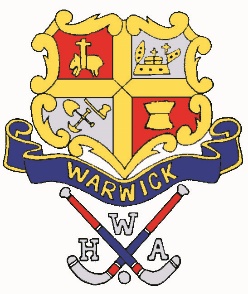 C.C. Dunbar ClubhouseQueens Park, WarwickABN: 47 421 594 484PRESIDENT: Sheryl Windle	         PO Box 441, Warwick  Qld  4370SECRETARY: Susan Popple    	e: warwickhockeyqld@gmail.com	TREASURER: Mark Shadlow	             w: www.warwickhockeyassoc.org.au			2018 CONDAMINE VET’S SUPER 9’S - NOMINATION FORMPlease note: WHA does not hold any insurance for individual players therefore players must endeavor to have their own insurance either through state nomination eg Hockey Qld or Hockey NSW or with another insurance agency or play at your own risk.
RULES OF COMPETITIONEach team must provide an umpire.All male players must be 35 or over.  All female players must be 30 or over.2 ladies on field at all times.Penalty corners will be 3 on 3Penalty strokes replaced by shoot outAll teams must have fully padded keepersGame times will be 15 or 20min halves depending on number of teams nominatingSOCIAL ACTIVITIESFriday night – Entertainment, Bar & BBQ at the Warwick Hockey Clubhouse as well as 2 games of hockey.Saturday night – Dinner at the Warwick Condamine Sports club Golf Course (cost at your own expense).Please support the sponsors of this weekend and our association.Please place the nomination fee of $100 in the WHA bank account:  PLEASE USE A REFERENCE	Account Name:  Warwick Hockey Association	Account Number:  400281250	BSB:  817001	Reference: Your team nameAssociation Name:Shirt Colours:Team Name:Sock Colour:Manager:Umpire:Manager Mobile:Umpire Mobile:Manager email:[  ]    Competitive                    [   ]    Non-Competitive[  ]    Competitive                    [   ]    Non-Competitive[  ]    Competitive                    [   ]    Non-Competitive[  ]    Competitive                    [   ]    Non-CompetitiveTEAM LISTTEAM LISTTEAM LISTTEAM LISTNAMEDOBNAMEDOB1 829310411512613714